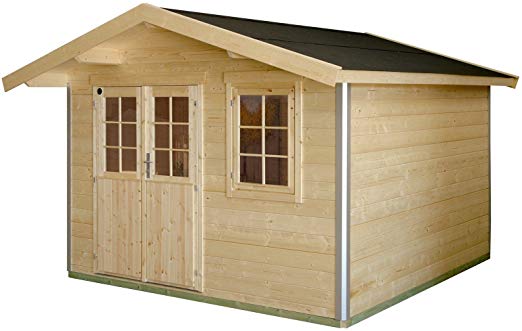 CHALET CHAMROUSSE 300 X 300 CM▪BOIS MASSIF 28MM  NEW CORNER ALU 
▪ Dimension : 300 x 300 cm au sol        ▪ Surface: 9 M²▪ Débords de toit: Av = 50 cm, L/R/Ar = 16 cm. 
▪ Hauteur Côté : 182 cm, Hauteur Faitière : 240 cm. 
▪ Avec  PLANCHER DE SOL   ref ADP00410…▪ Porte double demi Vitrée : 125 X 176 cm. ▪ Simple Vitrage en verre ▪ Toiture recouverte de shingles vert ou brun TARIF = 2390 € TTC               Montage + 700 €   TTC Kit fondation (Mise à Niveau Sur Agglos) + 370 €  TTC	   Livré non teintéPossibilité de financement (12 X sans frais)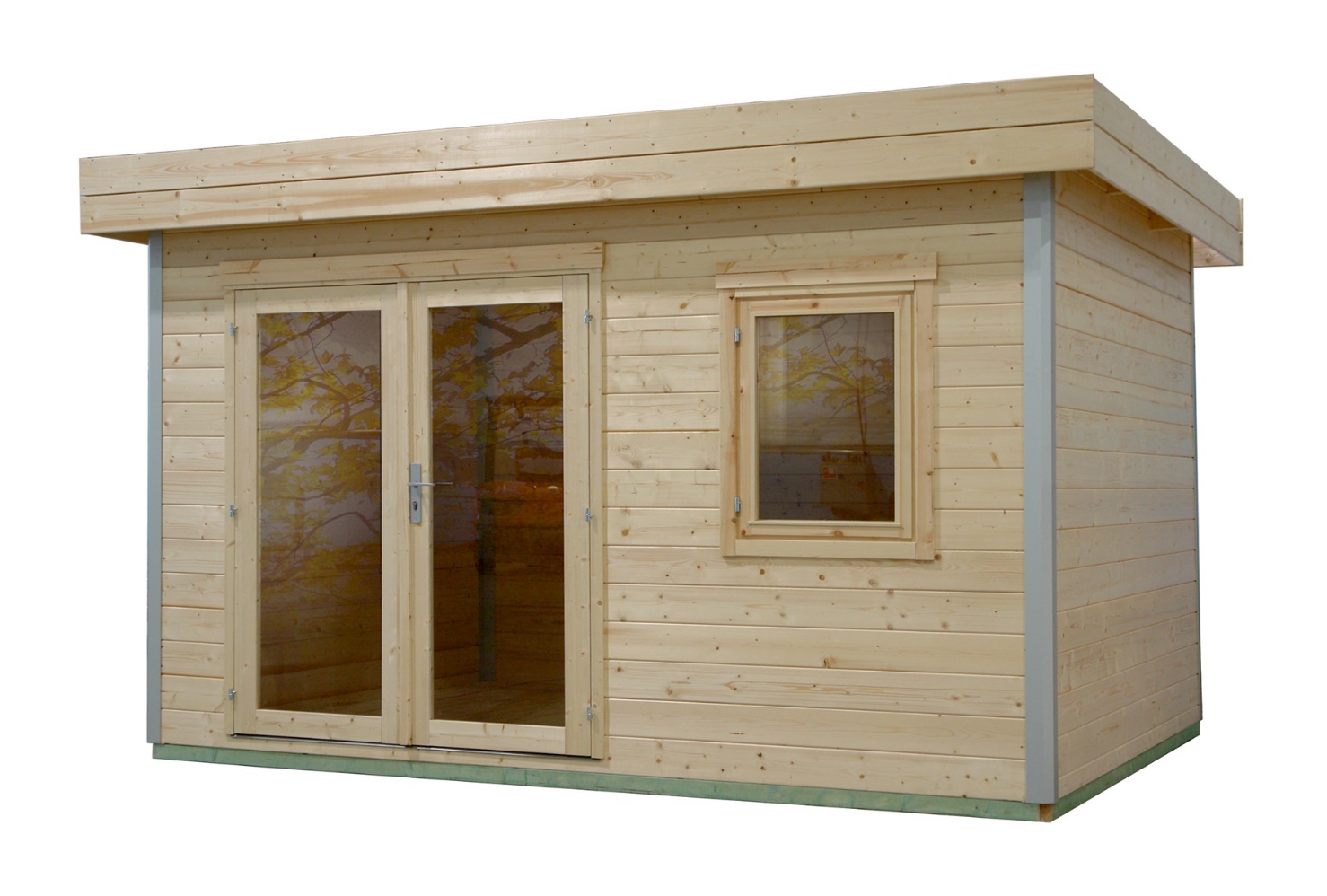 CHALET CHAMBON  340 X 250 CM▪BOIS MASSIF 28MM  NEW CORNER ALU 
▪ Dimension : 340 x 250 cm au sol        ▪ Surface: 8.5 M²▪ Débords de toit: Av /G /D /Ar = 16 cm. 
▪ Hauteur Côté : 225 cm, Hauteur Faitière : 240 cm. 
▪ Avec  PLANCHER DE SOL   ref ADP00411…▪ Porte double Vitrée : 150 X 177 cm.▪ Fenêtre 64 x 87cm   Simple Vitrage en verre ▪ Toiture recouverte de ROOFING Haute qualitéTARIF = 2590 € TTC               Montage + 720 €  TTC Kit fondation (Mise à Niveau Sur Agglos) + 380 € TTC	                                                                                                          Livré non teinté